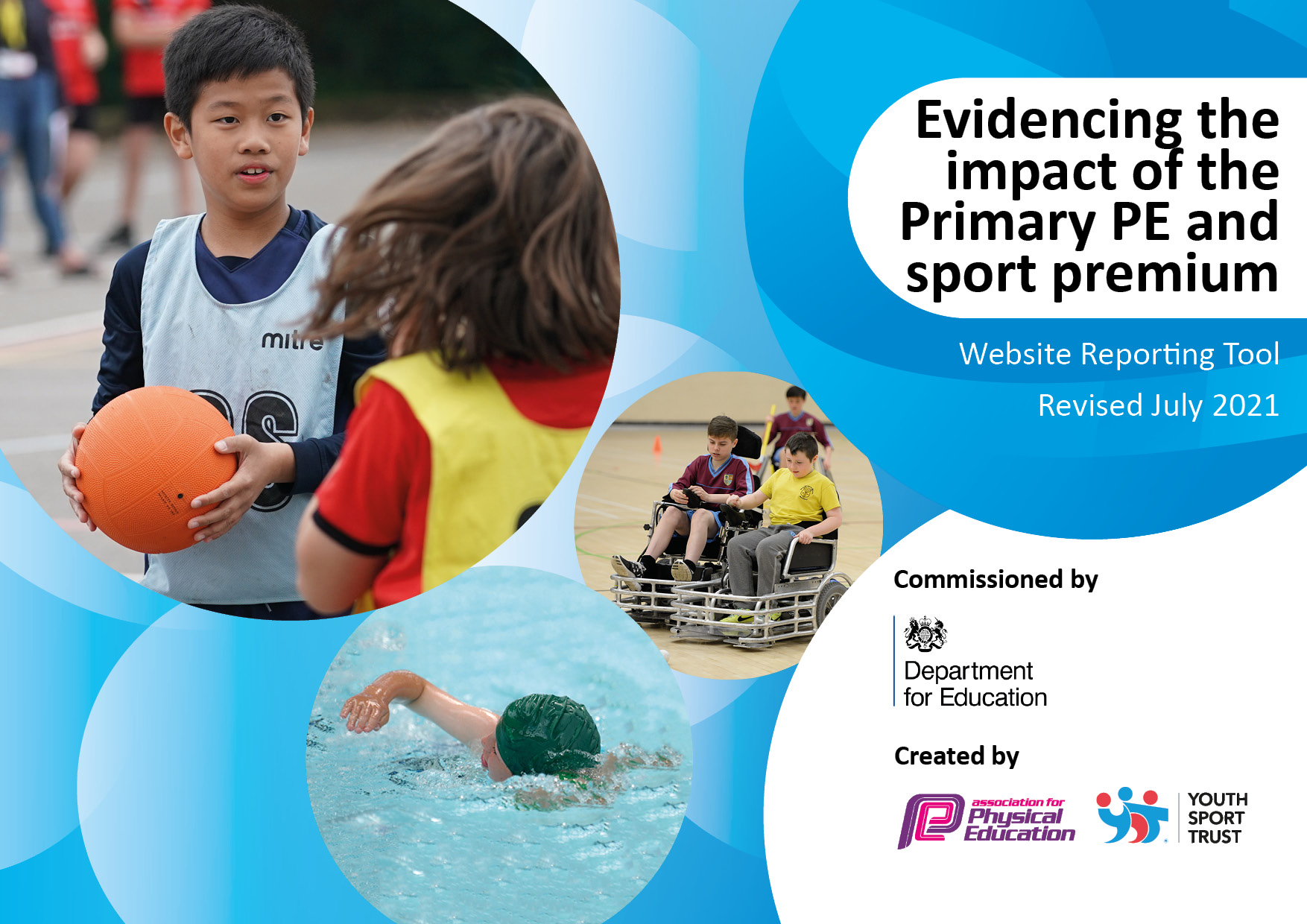 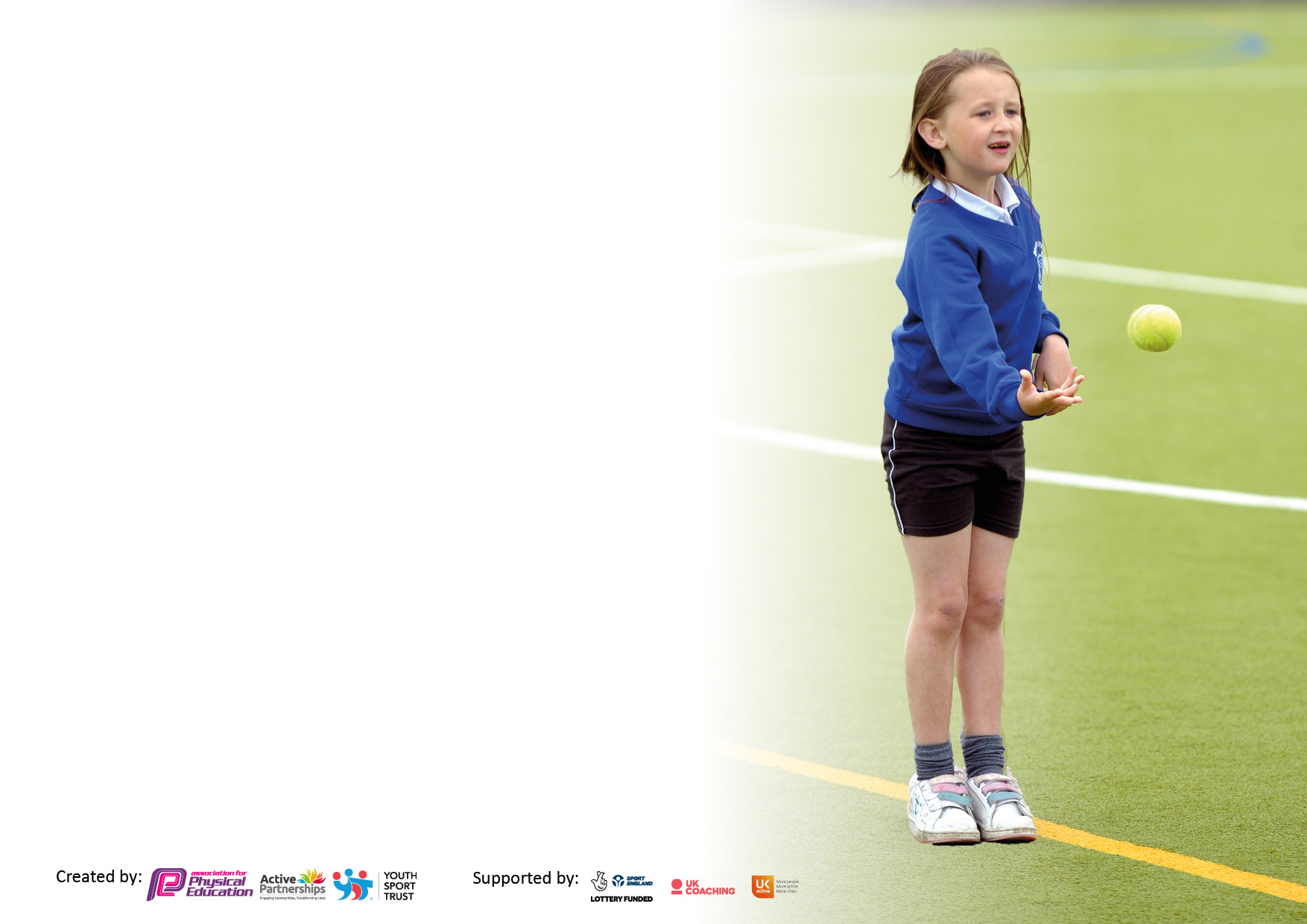 It is important that your grant is used effectively and based on school need. The Education Inspection Framework makes clear there will be a focus on ‘whether leaders and those responsible for governors all understand their respective roles and perform these in a way that enhances the effectiveness of the school’.Under the Quality of Education Ofsted inspectors consider:Intent - Curriculum design, coverage and appropriatenessImplementation - Curriculum delivery, Teaching (pedagogy) and AssessmentImpact - Attainment and progressTo assist schools with common transferable language this template has been developed to utilise the same three headings which should make your plans easily transferable between working documents.Schools     must     use     the      funding      to      make      additional      and      sustainable      improvements to    the    quality    of    Physical    Education,    School     Sport     and     Physical     Activity     (PESSPA) they offer. This means that you should use the Primary PE and sport premium to:Develop or add to the PESSPA activities that your school already offerBuild capacity and capability within the school to ensure that improvements made now will benefit pupils joining the school in future yearsThe Primary PE and sport premium should not be used to fund capital spend projects; the school’s budget should fund these.Pleasevisitgov.ukfortherevisedDfEguidanceincludingthe5keyindicatorsacrosswhichschoolsshoulddemonstrate animprovement.Thisdocumentwillhelpyoutoreviewyourprovisionandtoreportyourspend.DfEencouragesschools to use this template as an effective way of meeting the reporting requirements of the Primary PE and sport premium.We recommend you start by reflecting on the impact of current provision and reviewing the previous spend.Schools are required to publish details of how they spend this funding, including any under-spend from 2019/2020, as well as on the impact it has on pupils’ PE and sport participation and attainment. All funding must be spent by 31st July 2022.We recommend regularly updating the table and publishing it on your website throughout the year. This evidences your ongoing self-evaluation of how you are using the funding to secure maximum, sustainable impact. Final copy must be posted on your website by the end of the academic year and no later than the 31st July 2021. To see an example of how to complete the table please click HERE.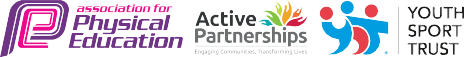 Total amount carried over from 2019/20£4195.25Total amount allocated for 2020/21£16,574.75How much (if any) do you intend to carry over from this total fund into 2021/22?£5479.44Total amount allocated for 2021/22£17,682.56Total amount of funding for 2021/22. To be spent and reported on by 31st July 2022.£23162.00Meeting national curriculum requirements for swimming and water safety.N.B. Complete this section to your best ability. For example you might have practised safe self-rescue techniques on dry land which you can then transfer to the pool when school swimming restarts.Due to exceptional circumstances priority should be given to ensuring that pupils can perform safe self rescue even if they do not fully meet the first two requirements of the NC programme of study100%What percentage of your current Year 6 cohort swim competently, confidently and proficiently over a distance of at least 25 metres?N.B. Even though your pupils may swim in another year please report on their attainment on leaving primary school at the end of the summer term 2020.Please see note above78%What percentage of your current Year 6 cohort use a range of strokes effectively [for example, front crawl, backstroke and breaststroke]?Please see note above100%What percentage of your current Year 6 cohort perform safe self-rescue in different water-based situations?100%Schools can choose to use the Primary PE and sport premium to provide additional provision for swimming but this must be for activity over and above the national curriculum requirements. Have you used it in this way?Yes/NoAcademic Year: 2021/22Total fund allocated: £17,682.56Date Updated: Sep 2021Date Updated: Sep 2021Key indicator 1: The engagement of all pupils in regular physical activity – Chief Medical Officers guidelines recommend that primary school pupils undertake at least 30 minutes of physical activity a day in schoolKey indicator 1: The engagement of all pupils in regular physical activity – Chief Medical Officers guidelines recommend that primary school pupils undertake at least 30 minutes of physical activity a day in schoolKey indicator 1: The engagement of all pupils in regular physical activity – Chief Medical Officers guidelines recommend that primary school pupils undertake at least 30 minutes of physical activity a day in schoolKey indicator 1: The engagement of all pupils in regular physical activity – Chief Medical Officers guidelines recommend that primary school pupils undertake at least 30 minutes of physical activity a day in schoolPercentage of total allocation:Key indicator 1: The engagement of all pupils in regular physical activity – Chief Medical Officers guidelines recommend that primary school pupils undertake at least 30 minutes of physical activity a day in schoolKey indicator 1: The engagement of all pupils in regular physical activity – Chief Medical Officers guidelines recommend that primary school pupils undertake at least 30 minutes of physical activity a day in schoolKey indicator 1: The engagement of all pupils in regular physical activity – Chief Medical Officers guidelines recommend that primary school pupils undertake at least 30 minutes of physical activity a day in schoolKey indicator 1: The engagement of all pupils in regular physical activity – Chief Medical Officers guidelines recommend that primary school pupils undertake at least 30 minutes of physical activity a day in school17 %IntentImplementationImplementationImpactYour school focus should be clear what you want the pupils to know and be able to do and aboutwhat they need to learn and toconsolidate through practice:Make sure your actions to achieve are linked to your intentions:Funding allocated:Evidence of impact: what do pupils now know and what can they now do? What has changed?:Sustainability and suggested next steps:To continue to encourage daily mile across all classes to support children achieving a healthy and active lifestyleTo develop the role of Sports Leaders within school life to help encourage more active lifestyle for all children. Consider new initiatives that can keep the active sessions fresh for children and not a chore. Develop class challenges and achievements based on amount of distance run/walked. Renew playtime resources in Autumn term to ensure children stay engaged with playtime games. New outdoor shed which can be accessible by children and keeps resources better protected for longevity. Develop the new role of Sports Leaders to impact on children’s engagement levels across school:Help set up ad lead Y5/6 playtime clubsMeet with PE Lead to discuss ideas to improve sports and active lifestyles at SamlesburyBudget to be used to set up Y5 play leaders – Active school program Use children’s wellbeing questionnaire as a basis to support child voice for active lifestyle in school.£300 for renewed resources£500 for new shed to keep outdoor resources in£500 for storage boxes and hooks in the store cupboard£75 Young Leaders courseTotal = £1375Key indicator 2: The profile of PESSPA (Physical Education, School Sports & Physical Activity) being raised across the school as a tool for whole school improvementKey indicator 2: The profile of PESSPA (Physical Education, School Sports & Physical Activity) being raised across the school as a tool for whole school improvementKey indicator 2: The profile of PESSPA (Physical Education, School Sports & Physical Activity) being raised across the school as a tool for whole school improvementKey indicator 2: The profile of PESSPA (Physical Education, School Sports & Physical Activity) being raised across the school as a tool for whole school improvementPercentage of total allocation:Key indicator 2: The profile of PESSPA (Physical Education, School Sports & Physical Activity) being raised across the school as a tool for whole school improvementKey indicator 2: The profile of PESSPA (Physical Education, School Sports & Physical Activity) being raised across the school as a tool for whole school improvementKey indicator 2: The profile of PESSPA (Physical Education, School Sports & Physical Activity) being raised across the school as a tool for whole school improvementKey indicator 2: The profile of PESSPA (Physical Education, School Sports & Physical Activity) being raised across the school as a tool for whole school improvement29%IntentImplementationImplementationImpactYour school focus should be clear what you want the pupils to know and be able to do and aboutwhat they need to learn and toconsolidate through practice:Make sure your actions to achieve are linked to your intentions:Funding allocated:Evidence of impact: what do pupils now know and what can they now do? What has changed?:Sustainability and suggested next steps:To ensure that all staff are trained up on using the PE APP, even if not directly teaching PE. To develop whole school involvement in various activities that offer further skill alongside their curriculum sessions..To ensure all sports have appropriate resources to have greater impact on children’s progress across the curriculumConsider other APPs which maybe purchased to support PE sessions this further.All staff to access assessment data, monitor class progress and add experiences from extra-curricular activities to the assessments to generate more detailed picture of each child’s achievements and progress.Develop self/peer assessment whilst using the APP during PE sessions to aid children with greater understanding of their progress and that of other peers. Set up Taekwondo taster session with the aim to book in an after school club for whole year. Offer an eclectic choice of opportunities to create interest in active lifestyles for all pupils (within the limits of small school settings and budgets) Use Year 5 PE leads and Sports Leads to set up sports clubs during the day. “Let’s Get Active” Tuesday Clubs run by Year 5Offer variety in sports club. Possible link with Taekwondo club/golf/dance/fitness/bike ability/tots on tyres/scootabilityTake part I Lancashire’s “Dance from the Heart” roadshow. Y5/6 pupils to lead dancing sessions to teach whole school dance to e performed in Summer 2. Due to changes in playground, renew markings to match sports taught – smaller netball court, tennis squaresAudit all sports resources and order appropriate sets to ensure that whole classes can complete lessons. Gymnastics tables, basket ball hoops, tennis rackets, athletics resources etc.  £855 (3 year subscription)£50 for other APPs(£4 per child per session – paid by parents)Active Travel Program £750Dance From the Heart – Leadership Training £75Cost of playground markings tbc (around £3000)£2000Total = £6730Key indicator 3: Increased confidence, knowledge and skills of all staff in teaching PE and sportKey indicator 3: Increased confidence, knowledge and skills of all staff in teaching PE and sportKey indicator 3: Increased confidence, knowledge and skills of all staff in teaching PE and sportKey indicator 3: Increased confidence, knowledge and skills of all staff in teaching PE and sportPercentage of total allocation:Key indicator 3: Increased confidence, knowledge and skills of all staff in teaching PE and sportKey indicator 3: Increased confidence, knowledge and skills of all staff in teaching PE and sportKey indicator 3: Increased confidence, knowledge and skills of all staff in teaching PE and sportKey indicator 3: Increased confidence, knowledge and skills of all staff in teaching PE and sport24%IntentImplementationImplementationImpactYour school focus should be clearMake sure your actions toFundingEvidence of impact: what doSustainability and suggestedwhat you want the pupils to knowachieve are linked to yourallocated:pupils now know and whatnext steps:and be able to do and aboutintentions:can they now do? What haswhat they need to learn and tochanged?:consolidate through practice:To ensure that high quality PE is taught across all key stages to support the development of PE skills and any catchup needed due to gaps in learning from lockdowns. PE lead to continue cover KS2 PE in a whole afternoon PE session including swimming opportunity for all KS2 children. PE lead to support KS1 and EYFS teaching.PE lead to attend cluster meetings to stay up-to-date and current.Arranged CPD staff training:Wellbeing of Staff – Whole SchoolHolistic PE – PE LeadPE Topic (Potentially gymnastics - TBC) – Staff who requireCost for PE lead to run afternoons: £5500£75£10£75Total: £5660Key indicator 4: Broader experience of a range of sports and activities offered to all pupilsKey indicator 4: Broader experience of a range of sports and activities offered to all pupilsKey indicator 4: Broader experience of a range of sports and activities offered to all pupilsKey indicator 4: Broader experience of a range of sports and activities offered to all pupilsPercentage of total allocation:Key indicator 4: Broader experience of a range of sports and activities offered to all pupilsKey indicator 4: Broader experience of a range of sports and activities offered to all pupilsKey indicator 4: Broader experience of a range of sports and activities offered to all pupilsKey indicator 4: Broader experience of a range of sports and activities offered to all pupils17%IntentImplementationImplementationImpactYour school focus should be clearMake sure your actions toFundingEvidence of impact: what doSustainability and suggestedwhat you want the pupils to knowachieve are linked to yourallocated:pupils now know and whatnext steps:and be able to do and aboutintentions:can they now do? What haswhat they need to learn and tochanged?:consolidate through practice:To explore various approaches to sports ad active lifestyle to give pupils a clear idea of ways they can be more involved.To increase the offer of swimming to whole KS2 children to support the acquisition of life saving skills and increase percentage of children becoming competent swimmers.  To develop Forest School provision across all key stages.To use PE funding to support pupil wellbeing Visit from GB Paralympian (Sports For School)  to  talk with whole school about being a Paralympian and then complete a sponsored event with children. Take part in Whole school festivals  (South Ribble School Games):Paralympics FesitvalAthletics FestivalFull term swimming for Year 6Full term swimming for Year 5Half term swimming for Year 4Half term swimming for Year 3Maintain current EYFS/KS1 Forest school provision and set up regular Forest schools sessions for KS2 children (Initially KS2) Wellbeing Wednesday clubs to roll out across year groups over the year. Children to take part in various activities and practises to support their own wellbeing (South Ribble School Games link) Sponsored event£195£195£2250 swimming sessions with Nick’s Swim SchoolTravel costs £1440FreeTotal = £4080Key indicator 5: Increased participation in competitive sportKey indicator 5: Increased participation in competitive sportKey indicator 5: Increased participation in competitive sportKey indicator 5: Increased participation in competitive sportPercentage of total allocation:Key indicator 5: Increased participation in competitive sportKey indicator 5: Increased participation in competitive sportKey indicator 5: Increased participation in competitive sportKey indicator 5: Increased participation in competitive sport2%IntentImplementationImplementationImpactYour school focus should be clearMake sure your actions toFundingEvidence of impact: what doSustainability and suggestedwhat you want the pupils to knowachieve are linked to yourallocated:pupils now know and whatnext steps:and be able to do and aboutintentions:can they now do? What haswhat they need to learn and tochanged?:consolidate through practice:To increase involvement in cluster competitions to support children’s application of taught skills and build appropriate sportsmanshipThrough South Ribble School Games partnership, compete in set cluster competitions alongside other schools. 6 in total across the year.  £75 x 6 = £450Total = £450Signed off bySigned off byHead Teacher:Lucy Sutton Date:5th September 2021Subject Leader:L GreenbankDate:5th September 2021Governor:SEC Committee Date:29th September 2021